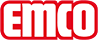 emco Bauemco inbouwraam met onderconstructie BtypeBmateriaal inbouwraam1.4301 (V2A)Afmetingen inbouwraam (HxBxD) in mm46 x 25 x 3inbouwhoogte in mm76 mm (30 x 40 x 2 mm rechthoekig profiel)86 mm (40 x 30 x 2 mm rechthoekig profiel)96 mm (50 x 50 x 2 mm vierkant profiel)126 mm (80 x 40 x 2 mm rechthoekigprofiel)afstand in mm700Een dragende onderconstructie (thermisch verzinkt) bestaande uit diagonaal voorgespannen roosters en onderliggende kokerprofielen.contactemco Benelux B.V. · Divisie Bouwtechniek · Postbus 66, NL-5320 AB Hedel · Baronieweg 12b, NL-5321 JW Hedel · Tel. (+31) 073 599 8310 · België / Luxemburg: Tel. (+32) 056 224 978 · bouwtechniek@benelux.emco.de